 采购需求及技术要求技术标准河砂标准：河砂质量要求:本项目细集料（天然砂、石屑）细集料应洁净、干燥、无风化、无杂质，符合下表Ⅱ类要求,级配应符合2区，中砂，具体技术要求详见下表(含水量超过3%的部分甲方不予验收，所造成的损失由乙方自行承担)：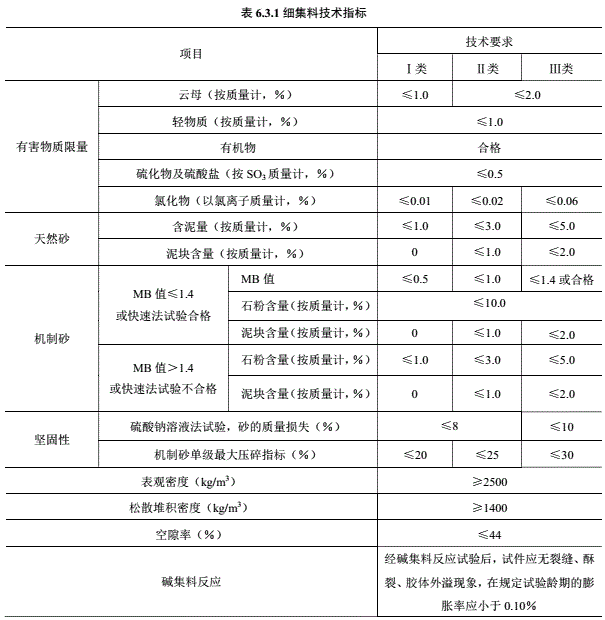 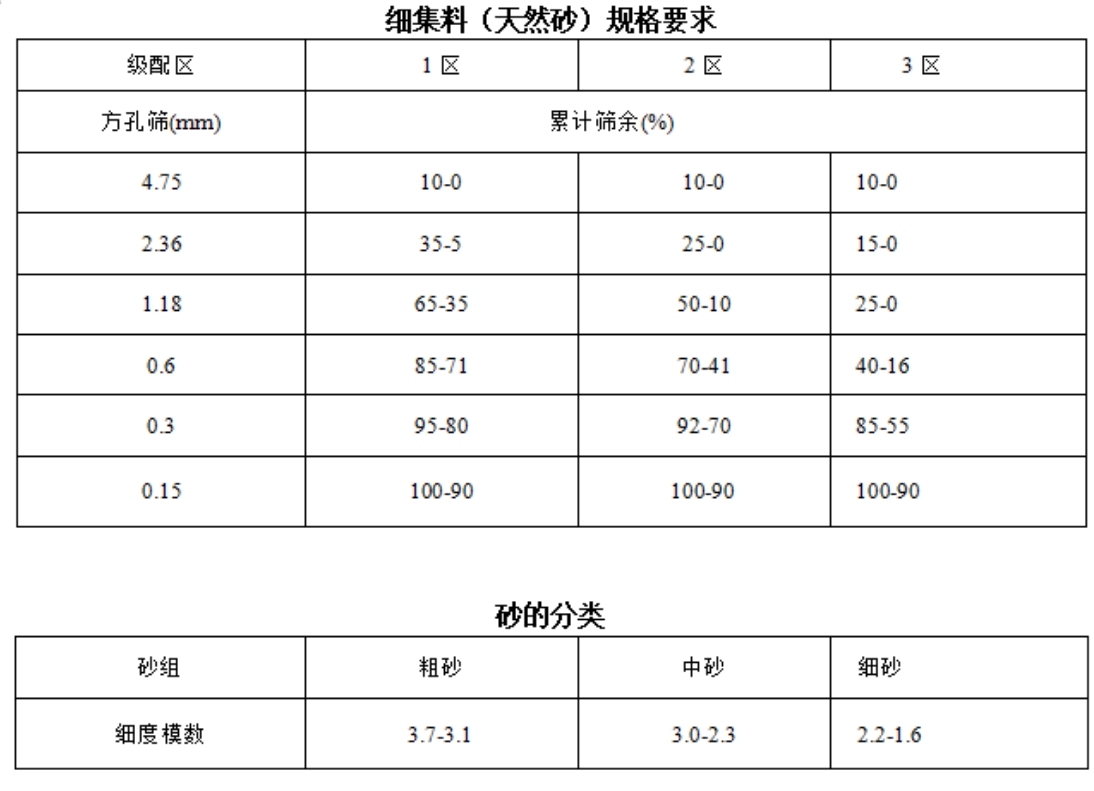 招标单位安庆市安兴新材料科技有限公司招标内容河砂数量约60000t规格中砂（细度模数：2.3-3.0）最高投标限价112元/t结算方式本项目按单价招标，实际结算数量以施工方签收量为准。报价为综合报价，包含投标人出厂价+运杂费+财务费+服务费，运杂费用包含物资到达甲方收货地点前的运费、出库费等费用；财务费包含资金成本；服务费包含管理费用、销售费用、利润等相关费用等一切费用。合同执行过程中不得调整价格。